در نهی از اعتراض بر يکديگرحضرت بهاءاللهاصلی فارسی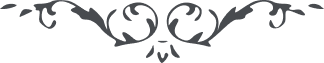 کتاب گنجينه حدود و احکام باب پنجاهم –   صفحه 328باب پنجاهمدر نهی از اعتراض بر يکديگردر کتاب مستطاب اقدس ميفرمايند قوله تعالی:
"لا يعترض احد علی احد و لا يقتل نفس نفسا هذا ما نهيتم عنه فی کتاب کان فی سرادق العزّ مسطورا." (بند ۷۳)و در لوح خليل ميفرمايند قوله تعالی:
"ای خليل در جميع الواح سداد که ذکر ايّام شداد در او شده کلّ عباد را بنصايح مشفقانه نصيحت نموديم که احدی متعرّض احدی نشود و نفسی با نفسی مجادله ننمايد."و در لوح نبيل نازل قوله تعالی:
"ابدا نفسی تعرّض بنفسی ننمايد و بر محاربه قيام نکند. شأن اهل حقّ خضوع و اخلاق حميده بوده و خواهد بود. دنيا قابل آن نه که انسان مرتکب امورات قبيحه شود و از مالک احديّه بعيد ماند." ( اقتدارات صفحه ٣٠١)در اين خصوص بقدری آيات الهيّه موجود که بحصر نيايد. برای تفصيل بالواح مبارکه صادره از سماء مشيّت جمالقدم جلّ جلاله و الواح مبارکه مرکز ميثاق جلّ ثنائه و توقيعات مبارکه مولای توانا جلّ سلطانه مراجعه شود.